Urząd Gminy w Rokietnicy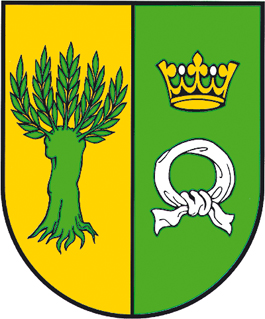 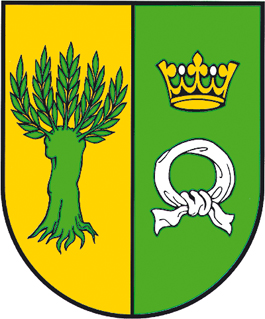 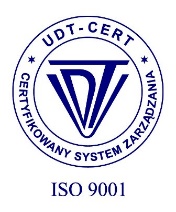 Urząd Gminy Rokietnica62-090 Rokietnica, ul. Golęcińska 1tel.: +48 61 89 60 600fax: +48 61 89 60 620e-mail: urzad@rokietnica.plwww.rokietnica.plNIP 777-283-48-84Poznański Bank Spółdzielczy w Poznaniu o/Rokietnica69 9043 1041 3041 0023 9110 0001Zawiadomienie o wyborze oferty najkorzystniejszej
Dotyczy postępowania o udzielenie zamówienia pn. „Budowa chodnika w ciągu ul. Pawłowickiej w miejscowości Pawłowice w ramach przebudowy ul. Pawłowickiej”Działając na podstawie art. 253 ust.1  ustawy z dnia 11 września 2019roku Prawo zamówień publicznych ( Dz. U. z 24.10.2019 roku, poz. 2019) zwanej dalej PZP, Zamawiający informuje,
że w prowadzonym  przez Gminę Rokietnica postępowaniu o udzielenie zamówienia publicznego w trybie podstawowym  wybrano ofertę złożoną przez:

                                YOCAM Sp. z o.o. ul. Świerkowa 29, 62-090 Rostworowo
                                z ceną  246 129,15 PLN i okresem  gwarancji - 60 m-cy.
Oferta ww. Wykonawcy została uznana za najkorzystniejszą na podstawie kryteriów oceny ofert określonych w  Specyfikacji  Warunków  Zamówienia. 
Wykonawca spełnił warunki udziału w postepowaniu.
Cena oferty mieści się w kwocie, jaką Zamawiający może przeznaczyć na sfinansowanie zamówienia.
Do postępowania złożono  5  ofert  przetargowych.Oferta Nr 1
KTM Infrastruktura Sp. z o.o. ul. Tranzytowa 22, 62-070 DopiewiecLiczba otrzymanych punktów w kryterium cena – 53,36
Liczba otrzymanych punktów w kryterium  okres gwarancji – 40
Łączna ilość otrzymanych punktów – 93,36
Oferta Nr 2YOCAM Sp. z o.o. ul. Świerkowa 29, 62-090 Rostworowo
Liczba otrzymanych punktów w kryterium cena – 60
Liczba otrzymanych punktów w kryterium okres gwarancji – 40
Łączna ilość otrzymanych punktów – 100Oferta Nr 3
DROBUD Sp. z o.o. ul. Szarych Szeregów 25, 60-462 Poznań
Liczba otrzymanych punktów w kryterium cena – 54,83
Liczba otrzymanych punktów w kryterium termin uruchomienia kredytu – 40
Łączna ilość otrzymanych punktów –  94,83
Oferta Nr 4
Firma Usługowo-Handlowa „ANNA” Anna Białobrzycka, ul. Wodna 18, 62-200 Gniezno
Liczba otrzymanych punktów w kryterium cena – 41,23
Liczba otrzymanych punktów w kryterium okres gwarancji – 40
Łączna ilość otrzymanych punktów –  81,23

Oferta Nr 5
RENOMEX Sp. z oo. Sp. j.Liczba otrzymanych punktów w kryterium cena – 55,95
Liczba otrzymanych punktów w kryterium  okres gwarancji – 40
Łączna ilość otrzymanych punktów – 95,95
3. Na podstawie art. 253 ust.1 pkt 2 PZP 2 PZP Zamawiający informuje, że z postępowania  nie 
odrzucono oferty  żadnego  Wykonawcy.
                                                                
                                                                                                            Wójt Gminy
                                                                                                             Rokietnica
                                                                                                           Bartosz DerechSprawę prowadzi:Halina  Wroniecka Starszy Inspektor ds. zamówienia publiczne telefon: (61)8960-604Otrzymują wszyscy uczestnicy
postępowania ZP.271.3.2021Nr RI.271.3.2021Rokietnica, dn. 09.06.2021 r.